附件4： 初级中学教师、小学教师和幼儿园教师资格认定办事流程图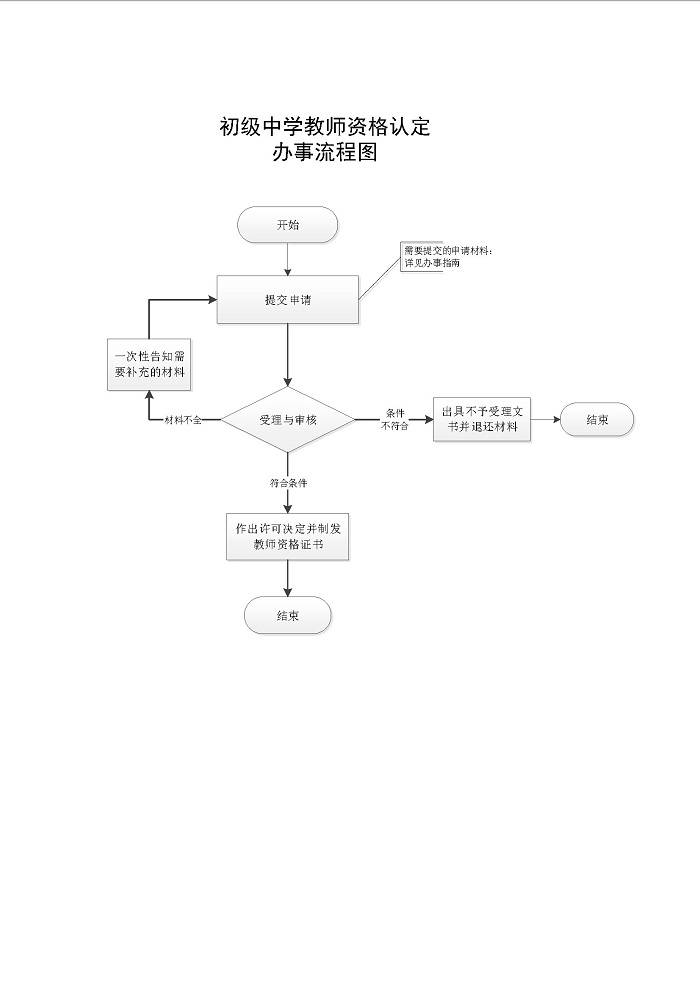 